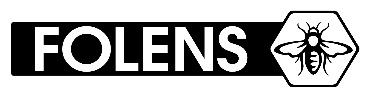                                         Caitheamh aimsireFoclóir agus frásaíLeabhar an Mhúinteora G & H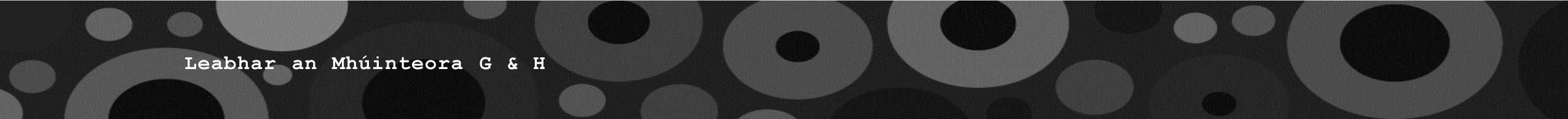 GaeilgeBéarlaGaeilgeBéarlapeil (Ghaelach)(Gaelic) footballceolmusicsacarsoccergiotárguitarrugbaírugbyfeadóg stáintin whistleiománaíochthurlingdrumaídrumscamógaíochtcamogiepianópianocispheilbasketballfidil / veidhlínfiddle / violinleadógtenniscórchoirsnámhswimmingbanna ceoilbandgleacaíochtgymnasticsdamhsadancinglúthchleasaíochtathleticsdrámaíochtdramarothaíochtcyclingléitheoireachtreadingcearáitékarateealaínartmarcaíocht ar chapallhorse ridingceachtlessoncluichematchceolchoirmconcerttraenáiltrainingseóshowfoireannteamcomórtascompetitionclub áitiúillocal clubbonnmedalcaptaencaptainimreoirplayerbainisteoirmanagerreathaírunnerréiteoirrefereeceoltóirmusician